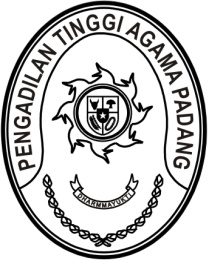 Nomor     	:	W3-A/1039/OT.00/3/2022	30 Maret 2021Lampiran	:	1 (satu) berkasPerihal	:	Pemanggilan Pelatihan ECSCS Preparation Test 
Batch 1 dan Batch 2 Secara Online dari Tempat Tugas Tahun 2022Yth.Ketua Pengadilan Agama PadangAssalamu’alaikum, Wr. Wb.	Berdasarkan surat Kepala Badan Penelitian dan Pengembangan Pendidikan dan Pelatihan Hukum dan Peradilan Mahkamah Agung RI Nomor 140/Bld/S/3/2021 tanggal 
25 Maret 2022 perihal sebagaimana tersebut pada pokok surat, dengan ini kami sampaikan bahwa Mahkamah Agung RI akan menyelenggarakan Pelatihan ECSCS Preparation Test 
Batch 1 dan Batch 2 Secara Online dari Tempat Tugas Tahun 2022 yang antara lain diikuti Aparatur pada unit kerja saudara.	Dengan ini kami minta kepada saudara menugaskan Aparatur pada unit kerja untuk mengikuti pelatihan dimaksud (surat terlampir) dengan memenuhi segala persyaratan dan ketentuan kemudian menyampaikan data pelatihan yang telah diikuti tersebut kepada kami melalui tautan https://s.id/DiklatTahun2022.	Demikian disampaikan, dan terima kasih.WassalamKetua,Zein Ahsan